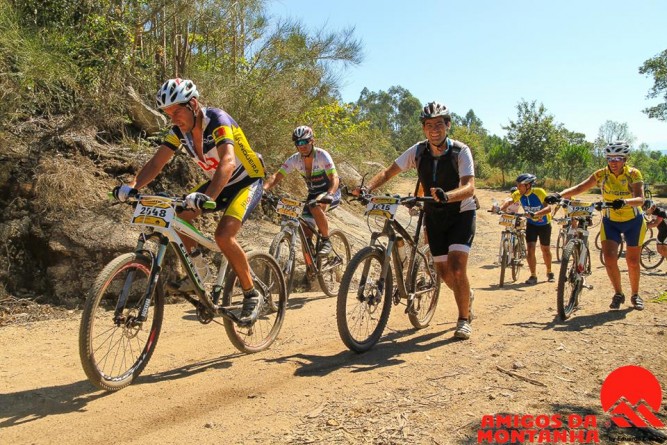 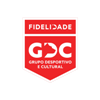 Ficha de InscriçãoFicha de InscriçãoFicha de InscriçãoFicha de InscriçãoFicha de InscriçãoFicha de InscriçãoFicha de InscriçãoFicha de InscriçãoFicha de InscriçãoFicha de InscriçãoFicha de InscriçãoFicha de InscriçãoFicha de InscriçãoFicha de InscriçãoFicha de InscriçãoFicha de InscriçãoFicha de InscriçãoFicha de InscriçãoFicha de InscriçãoFicha de InscriçãoFicha de InscriçãoFicha de InscriçãoFicha de InscriçãoFicha de InscriçãoFicha de InscriçãoFicha de InscriçãoFicha de InscriçãoFicha de InscriçãoFicha de InscriçãoFicha de InscriçãoFicha de InscriçãoFicha de InscriçãoFicha de InscriçãoFicha de InscriçãoFicha de InscriçãoFicha de InscriçãoFicha de InscriçãoFicha de InscriçãoFicha de InscriçãoFicha de InscriçãoFicha de InscriçãoFicha de InscriçãoFicha de InscriçãoFicha de InscriçãoFicha de InscriçãoFicha de InscriçãoFicha de InscriçãoFicha de InscriçãoFicha de InscriçãoFicha de InscriçãoFicha de InscriçãoFicha de InscriçãoFicha de InscriçãoFicha de InscriçãoFicha de InscriçãoFicha de InscriçãoFicha de InscriçãoFicha de InscriçãoFicha de InscriçãoFicha de InscriçãoFicha de InscriçãoFicha de InscriçãoFicha de InscriçãoFicha de InscriçãoFicha de InscriçãoFicha de InscriçãoFicha de InscriçãoFicha de InscriçãoFicha de InscriçãoFicha de InscriçãoFicha de InscriçãoFicha de InscriçãoFicha de InscriçãoFicha de InscriçãoFicha de InscriçãoFicha de InscriçãoFicha de InscriçãoFicha de InscriçãoFicha de InscriçãoFicha de InscriçãoFicha de InscriçãoFicha de InscriçãoFicha de InscriçãoFicha de InscriçãoFicha de InscriçãoFicha de InscriçãoFicha de InscriçãoFicha de InscriçãoFicha de InscriçãoFicha de InscriçãoFicha de InscriçãoFicha de InscriçãoFicha de InscriçãoFicha de InscriçãoFicha de InscriçãoFicha de InscriçãoFicha de InscriçãoFicha de InscriçãoFicha de InscriçãoFicha de InscriçãoFicha de InscriçãoFicha de InscriçãoFicha de InscriçãoFicha de InscriçãoFicha de InscriçãoFicha de InscriçãoFicha de InscriçãoFicha de InscriçãoFicha de InscriçãoFicha de InscriçãoFicha de InscriçãoFicha de InscriçãoFicha de InscriçãoFicha de InscriçãoFicha de InscriçãoFicha de InscriçãoFicha de InscriçãoFicha de InscriçãoFicha de InscriçãoFicha de InscriçãoFicha de InscriçãoFicha de InscriçãoNome:Nome:Nome:Nome:Nome:Nome: Nº Sócio: Nº Sócio: Nº Sócio: Nº Sócio: Nº Sócio: Nº Sócio: Nº Sócio: Nº Sócio:Sócio:        Sócio:        Sócio:        Sócio:        Sócio:        Sócio:        Não Sócio:Não Sócio:Não Sócio:Não Sócio:Não Sócio:Não Sócio:Não Sócio:Não Sócio:Não Sócio:Não Sócio:Não Sócio:Não Sócio:Não Sócio:Não Sócio:Não Sócio:Não Sócio:BTT/Prova30KmBTT/Prova30KmBTT/Prova30KmBTT/Prova30KmBTT/Prova30KmBTT/Prova30KmBTT/Prova30KmBTT/Prova30KmBTT/Prova30KmBTT/Prova30KmBTT/Prova30KmBTT/Prova30KmBTT/Prova30KmBTT/Prova30KmBTT/Prova30KmBTT/Passeio18kmBTT/Passeio18kmBTT/Passeio18kmBTT/Passeio18kmBTT/Passeio18kmBTT/Passeio18kmBTT/Passeio18kmBTT/Passeio18kmBTT/Passeio18kmBTT/Passeio18kmBTT/Passeio18kmBTT/Passeio18kmBTT/Passeio18kmBTT/Passeio18kmBTT/Passeio18kmBTT/Passeio18kmBTT/Passeio18kmCaminhada8km Caminhada8km Caminhada8km Caminhada8km Caminhada8km Caminhada8km Caminhada8km Caminhada8km Caminhada8km Caminhada8km Caminhada8km Caminhada8km Caminhada8km Caminhada8km Caminhada8km Caminhada8km Caminhada8km Caminhada8km Caminhada8km BTTCrianças2kmBTTCrianças2kmBTTCrianças2kmBTTCrianças2kmBTTCrianças2kmBTTCrianças2kmBTTCrianças2kmBTTCrianças2kmBTTCrianças2kmBTTCrianças2kmBTTCrianças2kmBTTCrianças2kmBTTCrianças2kmBTTCrianças2kmPagamento:Pagamento:Pagamento:Pagamento:Pagamento:Pagamento:Pagamento:Pagamento:Pagamento:Pagamento:Pagamento:Pagamento:Pagamento:Pagamento:Pagamento:Pagamento:NumerárioNumerárioNumerárioNumerárioNumerárioNumerárioNumerárioNumerárioNumerárioNumerárioNumerárioNumerárioNumerárioNumerárioVencimento          Vencimento          Vencimento          Vencimento          Vencimento          Vencimento          Vencimento          Vencimento          Vencimento          Vencimento          Vencimento          Vencimento          Vencimento          Vencimento          Vencimento          Vencimento          Vencimento          Vencimento          Vencimento          Vencimento          Vencimento          Vencimento          Vencimento          Vencimento          Vencimento          Vencimento          Vencimento               TB – PT 0050 2179 000 107 983 3036     TB – PT 0050 2179 000 107 983 3036     TB – PT 0050 2179 000 107 983 3036     TB – PT 0050 2179 000 107 983 3036     TB – PT 0050 2179 000 107 983 3036     TB – PT 0050 2179 000 107 983 3036     TB – PT 0050 2179 000 107 983 3036     TB – PT 0050 2179 000 107 983 3036     TB – PT 0050 2179 000 107 983 3036     TB – PT 0050 2179 000 107 983 3036     TB – PT 0050 2179 000 107 983 3036     TB – PT 0050 2179 000 107 983 3036     TB – PT 0050 2179 000 107 983 3036     TB – PT 0050 2179 000 107 983 3036     TB – PT 0050 2179 000 107 983 3036     TB – PT 0050 2179 000 107 983 3036     TB – PT 0050 2179 000 107 983 3036     TB – PT 0050 2179 000 107 983 3036     TB – PT 0050 2179 000 107 983 3036     TB – PT 0050 2179 000 107 983 3036     TB – PT 0050 2179 000 107 983 3036     TB – PT 0050 2179 000 107 983 3036     TB – PT 0050 2179 000 107 983 3036     TB – PT 0050 2179 000 107 983 3036     TB – PT 0050 2179 000 107 983 3036     TB – PT 0050 2179 000 107 983 3036     TB – PT 0050 2179 000 107 983 3036     TB – PT 0050 2179 000 107 983 3036     TB – PT 0050 2179 000 107 983 3036     TB – PT 0050 2179 000 107 983 3036     TB – PT 0050 2179 000 107 983 3036     TB – PT 0050 2179 000 107 983 3036     TB – PT 0050 2179 000 107 983 3036     TB – PT 0050 2179 000 107 983 3036     TB – PT 0050 2179 000 107 983 3036     TB – PT 0050 2179 000 107 983 3036     TB – PT 0050 2179 000 107 983 3036     TB – PT 0050 2179 000 107 983 3036     TB – PT 0050 2179 000 107 983 3036Assinatura:Assinatura:Assinatura:Assinatura:Assinatura:Assinatura:Assinatura:Assinatura:Assinatura:Assinatura:Contacto:Contacto:Contacto:Contacto:Contacto:Contacto:Contacto:Contacto:Contacto:Contacto:Contacto:Contacto:Data:Data:Data:Data:Data:Data:Data:SóciosNão Sócios5,00€15,00€